LOB OPDRACHT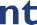 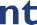 Waar ga je op bedrijfsbezoek?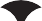 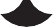 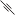 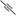 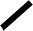 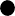 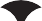 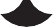 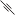 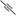 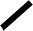 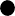 